                                T.C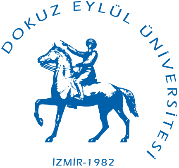 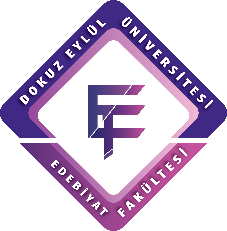                                      DOKUZ EYLÜL ÜNİVERSİTESİ                                   EDEBİYAT FAKÜLTESİ                                     STAJ SEFERBERLİĞİ KAPSAMINDA                                        ÖĞRENCİ STAJ BAŞVURU VE KABUL FORMUÖĞRENCİNİN KİMLİK BİLGİLERİÖĞRENCİNİN KİMLİK BİLGİLERİÖĞRENCİNİN KİMLİK BİLGİLERİÖĞRENCİNİN KİMLİK BİLGİLERİÖĞRENCİNİN KİMLİK BİLGİLERİÖĞRENCİNİN KİMLİK BİLGİLERİADI / SOYADIKAYITLI OLDUĞU BÖLÜMÜN ADIT.C KİMLİK NUMARASISINIFI / DÖNEMİ                                      /                                       /                                       /                                       /                                       / ADRESİTELEFON NUMARASI (MOBİL TELEFON NO)E-POSTA ADRESİ                                      @                                      @                                      @                                      @                                      @SGK KAYDI (Kendimden.ailemden, annem / babam üzerinden Genel Sağlık Sigortası Kapsamında Sağlık Hizmeti)    ALIYORUMALMIYORUMALMIYORUMSTAJ YAPILACAK KURUM / KURULUŞ BİLGİLERİSTAJ YAPILACAK KURUM / KURULUŞ BİLGİLERİSTAJ YAPILACAK KURUM / KURULUŞ BİLGİLERİSTAJ YAPILACAK KURUM / KURULUŞ BİLGİLERİSTAJ YAPILACAK KURUM / KURULUŞ BİLGİLERİSTAJ YAPILACAK KURUM / KURULUŞ BİLGİLERİKURUM / KURULUŞ ADIKURUM / KURULUŞ ADRESİKURUM / KURULUŞ IBAN NUMARASIKURUM / KURULUŞ VERGİ KİMLİK NO KURUM / KURULUŞ TELEFON / WEB ADRESİKURUM / KURULUŞ ÇALIŞAN SAYISICUMARTESİ TAM GÜN MESAİ     VAR  YOK  YOK          Yukarıda belirttiğim bilgilerin doğruluğunu, aşağıda belirtilen tarihler arasında ……. Günlük stajımı yapacağımı, stajımın başlangıç ve bitiş tarihlerinin değişmesi veya stajıma başlamama yada vazgeçmem halinde en az 10 gün öncesinden "Öğrenci İşleri Birimi" ne bilgi vereceğimi, aksi takdirde SGK prim ödemeleri nedeniyle doğabilecek zararları karşılayacağımı; Staj süresince öğrendiğim olayları, kişileri, isimleri ve diğer bilgileri üçüncü kişilerle paylaşmayacağımı, paylaştığım takdirde her türlü sorumluluğu üstleneceğimi beyan ve taahhüt ederim.                                                                                                                           Tarih : …../…../………..Öğrencinin Adı ve Soyadı :……………………………………Öğrencinin İmzası              :……………………………………          Yukarıda belirttiğim bilgilerin doğruluğunu, aşağıda belirtilen tarihler arasında ……. Günlük stajımı yapacağımı, stajımın başlangıç ve bitiş tarihlerinin değişmesi veya stajıma başlamama yada vazgeçmem halinde en az 10 gün öncesinden "Öğrenci İşleri Birimi" ne bilgi vereceğimi, aksi takdirde SGK prim ödemeleri nedeniyle doğabilecek zararları karşılayacağımı; Staj süresince öğrendiğim olayları, kişileri, isimleri ve diğer bilgileri üçüncü kişilerle paylaşmayacağımı, paylaştığım takdirde her türlü sorumluluğu üstleneceğimi beyan ve taahhüt ederim.                                                                                                                           Tarih : …../…../………..Öğrencinin Adı ve Soyadı :……………………………………Öğrencinin İmzası              :……………………………………          Yukarıda belirttiğim bilgilerin doğruluğunu, aşağıda belirtilen tarihler arasında ……. Günlük stajımı yapacağımı, stajımın başlangıç ve bitiş tarihlerinin değişmesi veya stajıma başlamama yada vazgeçmem halinde en az 10 gün öncesinden "Öğrenci İşleri Birimi" ne bilgi vereceğimi, aksi takdirde SGK prim ödemeleri nedeniyle doğabilecek zararları karşılayacağımı; Staj süresince öğrendiğim olayları, kişileri, isimleri ve diğer bilgileri üçüncü kişilerle paylaşmayacağımı, paylaştığım takdirde her türlü sorumluluğu üstleneceğimi beyan ve taahhüt ederim.                                                                                                                           Tarih : …../…../………..Öğrencinin Adı ve Soyadı :……………………………………Öğrencinin İmzası              :……………………………………          Yukarıda belirttiğim bilgilerin doğruluğunu, aşağıda belirtilen tarihler arasında ……. Günlük stajımı yapacağımı, stajımın başlangıç ve bitiş tarihlerinin değişmesi veya stajıma başlamama yada vazgeçmem halinde en az 10 gün öncesinden "Öğrenci İşleri Birimi" ne bilgi vereceğimi, aksi takdirde SGK prim ödemeleri nedeniyle doğabilecek zararları karşılayacağımı; Staj süresince öğrendiğim olayları, kişileri, isimleri ve diğer bilgileri üçüncü kişilerle paylaşmayacağımı, paylaştığım takdirde her türlü sorumluluğu üstleneceğimi beyan ve taahhüt ederim.                                                                                                                           Tarih : …../…../………..Öğrencinin Adı ve Soyadı :……………………………………Öğrencinin İmzası              :……………………………………          Yukarıda belirttiğim bilgilerin doğruluğunu, aşağıda belirtilen tarihler arasında ……. Günlük stajımı yapacağımı, stajımın başlangıç ve bitiş tarihlerinin değişmesi veya stajıma başlamama yada vazgeçmem halinde en az 10 gün öncesinden "Öğrenci İşleri Birimi" ne bilgi vereceğimi, aksi takdirde SGK prim ödemeleri nedeniyle doğabilecek zararları karşılayacağımı; Staj süresince öğrendiğim olayları, kişileri, isimleri ve diğer bilgileri üçüncü kişilerle paylaşmayacağımı, paylaştığım takdirde her türlü sorumluluğu üstleneceğimi beyan ve taahhüt ederim.                                                                                                                           Tarih : …../…../………..Öğrencinin Adı ve Soyadı :……………………………………Öğrencinin İmzası              :……………………………………          Yukarıda belirttiğim bilgilerin doğruluğunu, aşağıda belirtilen tarihler arasında ……. Günlük stajımı yapacağımı, stajımın başlangıç ve bitiş tarihlerinin değişmesi veya stajıma başlamama yada vazgeçmem halinde en az 10 gün öncesinden "Öğrenci İşleri Birimi" ne bilgi vereceğimi, aksi takdirde SGK prim ödemeleri nedeniyle doğabilecek zararları karşılayacağımı; Staj süresince öğrendiğim olayları, kişileri, isimleri ve diğer bilgileri üçüncü kişilerle paylaşmayacağımı, paylaştığım takdirde her türlü sorumluluğu üstleneceğimi beyan ve taahhüt ederim.                                                                                                                           Tarih : …../…../………..Öğrencinin Adı ve Soyadı :……………………………………Öğrencinin İmzası              :……………………………………          Yukarıda belirttiğim bilgilerin doğruluğunu, aşağıda belirtilen tarihler arasında ……. Günlük stajımı yapacağımı, stajımın başlangıç ve bitiş tarihlerinin değişmesi veya stajıma başlamama yada vazgeçmem halinde en az 10 gün öncesinden "Öğrenci İşleri Birimi" ne bilgi vereceğimi, aksi takdirde SGK prim ödemeleri nedeniyle doğabilecek zararları karşılayacağımı; Staj süresince öğrendiğim olayları, kişileri, isimleri ve diğer bilgileri üçüncü kişilerle paylaşmayacağımı, paylaştığım takdirde her türlü sorumluluğu üstleneceğimi beyan ve taahhüt ederim.                                                                                                                           Tarih : …../…../………..Öğrencinin Adı ve Soyadı :……………………………………Öğrencinin İmzası              :……………………………………          Yukarıda belirttiğim bilgilerin doğruluğunu, aşağıda belirtilen tarihler arasında ……. Günlük stajımı yapacağımı, stajımın başlangıç ve bitiş tarihlerinin değişmesi veya stajıma başlamama yada vazgeçmem halinde en az 10 gün öncesinden "Öğrenci İşleri Birimi" ne bilgi vereceğimi, aksi takdirde SGK prim ödemeleri nedeniyle doğabilecek zararları karşılayacağımı; Staj süresince öğrendiğim olayları, kişileri, isimleri ve diğer bilgileri üçüncü kişilerle paylaşmayacağımı, paylaştığım takdirde her türlü sorumluluğu üstleneceğimi beyan ve taahhüt ederim.                                                                                                                           Tarih : …../…../………..Öğrencinin Adı ve Soyadı :……………………………………Öğrencinin İmzası              :……………………………………          Yukarıda belirttiğim bilgilerin doğruluğunu, aşağıda belirtilen tarihler arasında ……. Günlük stajımı yapacağımı, stajımın başlangıç ve bitiş tarihlerinin değişmesi veya stajıma başlamama yada vazgeçmem halinde en az 10 gün öncesinden "Öğrenci İşleri Birimi" ne bilgi vereceğimi, aksi takdirde SGK prim ödemeleri nedeniyle doğabilecek zararları karşılayacağımı; Staj süresince öğrendiğim olayları, kişileri, isimleri ve diğer bilgileri üçüncü kişilerle paylaşmayacağımı, paylaştığım takdirde her türlü sorumluluğu üstleneceğimi beyan ve taahhüt ederim.                                                                                                                           Tarih : …../…../………..Öğrencinin Adı ve Soyadı :……………………………………Öğrencinin İmzası              :……………………………………          Yukarıda belirttiğim bilgilerin doğruluğunu, aşağıda belirtilen tarihler arasında ……. Günlük stajımı yapacağımı, stajımın başlangıç ve bitiş tarihlerinin değişmesi veya stajıma başlamama yada vazgeçmem halinde en az 10 gün öncesinden "Öğrenci İşleri Birimi" ne bilgi vereceğimi, aksi takdirde SGK prim ödemeleri nedeniyle doğabilecek zararları karşılayacağımı; Staj süresince öğrendiğim olayları, kişileri, isimleri ve diğer bilgileri üçüncü kişilerle paylaşmayacağımı, paylaştığım takdirde her türlü sorumluluğu üstleneceğimi beyan ve taahhüt ederim.                                                                                                                           Tarih : …../…../………..Öğrencinin Adı ve Soyadı :……………………………………Öğrencinin İmzası              :……………………………………          Yukarıda belirttiğim bilgilerin doğruluğunu, aşağıda belirtilen tarihler arasında ……. Günlük stajımı yapacağımı, stajımın başlangıç ve bitiş tarihlerinin değişmesi veya stajıma başlamama yada vazgeçmem halinde en az 10 gün öncesinden "Öğrenci İşleri Birimi" ne bilgi vereceğimi, aksi takdirde SGK prim ödemeleri nedeniyle doğabilecek zararları karşılayacağımı; Staj süresince öğrendiğim olayları, kişileri, isimleri ve diğer bilgileri üçüncü kişilerle paylaşmayacağımı, paylaştığım takdirde her türlü sorumluluğu üstleneceğimi beyan ve taahhüt ederim.                                                                                                                           Tarih : …../…../………..Öğrencinin Adı ve Soyadı :……………………………………Öğrencinin İmzası              :……………………………………          Yukarıda belirttiğim bilgilerin doğruluğunu, aşağıda belirtilen tarihler arasında ……. Günlük stajımı yapacağımı, stajımın başlangıç ve bitiş tarihlerinin değişmesi veya stajıma başlamama yada vazgeçmem halinde en az 10 gün öncesinden "Öğrenci İşleri Birimi" ne bilgi vereceğimi, aksi takdirde SGK prim ödemeleri nedeniyle doğabilecek zararları karşılayacağımı; Staj süresince öğrendiğim olayları, kişileri, isimleri ve diğer bilgileri üçüncü kişilerle paylaşmayacağımı, paylaştığım takdirde her türlü sorumluluğu üstleneceğimi beyan ve taahhüt ederim.                                                                                                                           Tarih : …../…../………..Öğrencinin Adı ve Soyadı :……………………………………Öğrencinin İmzası              :……………………………………          Yukarıda belirttiğim bilgilerin doğruluğunu, aşağıda belirtilen tarihler arasında ……. Günlük stajımı yapacağımı, stajımın başlangıç ve bitiş tarihlerinin değişmesi veya stajıma başlamama yada vazgeçmem halinde en az 10 gün öncesinden "Öğrenci İşleri Birimi" ne bilgi vereceğimi, aksi takdirde SGK prim ödemeleri nedeniyle doğabilecek zararları karşılayacağımı; Staj süresince öğrendiğim olayları, kişileri, isimleri ve diğer bilgileri üçüncü kişilerle paylaşmayacağımı, paylaştığım takdirde her türlü sorumluluğu üstleneceğimi beyan ve taahhüt ederim.                                                                                                                           Tarih : …../…../………..Öğrencinin Adı ve Soyadı :……………………………………Öğrencinin İmzası              :……………………………………          Yukarıda belirttiğim bilgilerin doğruluğunu, aşağıda belirtilen tarihler arasında ……. Günlük stajımı yapacağımı, stajımın başlangıç ve bitiş tarihlerinin değişmesi veya stajıma başlamama yada vazgeçmem halinde en az 10 gün öncesinden "Öğrenci İşleri Birimi" ne bilgi vereceğimi, aksi takdirde SGK prim ödemeleri nedeniyle doğabilecek zararları karşılayacağımı; Staj süresince öğrendiğim olayları, kişileri, isimleri ve diğer bilgileri üçüncü kişilerle paylaşmayacağımı, paylaştığım takdirde her türlü sorumluluğu üstleneceğimi beyan ve taahhüt ederim.                                                                                                                           Tarih : …../…../………..Öğrencinin Adı ve Soyadı :……………………………………Öğrencinin İmzası              :……………………………………          Yukarıda belirttiğim bilgilerin doğruluğunu, aşağıda belirtilen tarihler arasında ……. Günlük stajımı yapacağımı, stajımın başlangıç ve bitiş tarihlerinin değişmesi veya stajıma başlamama yada vazgeçmem halinde en az 10 gün öncesinden "Öğrenci İşleri Birimi" ne bilgi vereceğimi, aksi takdirde SGK prim ödemeleri nedeniyle doğabilecek zararları karşılayacağımı; Staj süresince öğrendiğim olayları, kişileri, isimleri ve diğer bilgileri üçüncü kişilerle paylaşmayacağımı, paylaştığım takdirde her türlü sorumluluğu üstleneceğimi beyan ve taahhüt ederim.                                                                                                                           Tarih : …../…../………..Öğrencinin Adı ve Soyadı :……………………………………Öğrencinin İmzası              :……………………………………          Yukarıda belirttiğim bilgilerin doğruluğunu, aşağıda belirtilen tarihler arasında ……. Günlük stajımı yapacağımı, stajımın başlangıç ve bitiş tarihlerinin değişmesi veya stajıma başlamama yada vazgeçmem halinde en az 10 gün öncesinden "Öğrenci İşleri Birimi" ne bilgi vereceğimi, aksi takdirde SGK prim ödemeleri nedeniyle doğabilecek zararları karşılayacağımı; Staj süresince öğrendiğim olayları, kişileri, isimleri ve diğer bilgileri üçüncü kişilerle paylaşmayacağımı, paylaştığım takdirde her türlü sorumluluğu üstleneceğimi beyan ve taahhüt ederim.                                                                                                                           Tarih : …../…../………..Öğrencinin Adı ve Soyadı :……………………………………Öğrencinin İmzası              :……………………………………          Yukarıda belirttiğim bilgilerin doğruluğunu, aşağıda belirtilen tarihler arasında ……. Günlük stajımı yapacağımı, stajımın başlangıç ve bitiş tarihlerinin değişmesi veya stajıma başlamama yada vazgeçmem halinde en az 10 gün öncesinden "Öğrenci İşleri Birimi" ne bilgi vereceğimi, aksi takdirde SGK prim ödemeleri nedeniyle doğabilecek zararları karşılayacağımı; Staj süresince öğrendiğim olayları, kişileri, isimleri ve diğer bilgileri üçüncü kişilerle paylaşmayacağımı, paylaştığım takdirde her türlü sorumluluğu üstleneceğimi beyan ve taahhüt ederim.                                                                                                                           Tarih : …../…../………..Öğrencinin Adı ve Soyadı :……………………………………Öğrencinin İmzası              :……………………………………          Yukarıda belirttiğim bilgilerin doğruluğunu, aşağıda belirtilen tarihler arasında ……. Günlük stajımı yapacağımı, stajımın başlangıç ve bitiş tarihlerinin değişmesi veya stajıma başlamama yada vazgeçmem halinde en az 10 gün öncesinden "Öğrenci İşleri Birimi" ne bilgi vereceğimi, aksi takdirde SGK prim ödemeleri nedeniyle doğabilecek zararları karşılayacağımı; Staj süresince öğrendiğim olayları, kişileri, isimleri ve diğer bilgileri üçüncü kişilerle paylaşmayacağımı, paylaştığım takdirde her türlü sorumluluğu üstleneceğimi beyan ve taahhüt ederim.                                                                                                                           Tarih : …../…../………..Öğrencinin Adı ve Soyadı :……………………………………Öğrencinin İmzası              :……………………………………          Yukarıda belirttiğim bilgilerin doğruluğunu, aşağıda belirtilen tarihler arasında ……. Günlük stajımı yapacağımı, stajımın başlangıç ve bitiş tarihlerinin değişmesi veya stajıma başlamama yada vazgeçmem halinde en az 10 gün öncesinden "Öğrenci İşleri Birimi" ne bilgi vereceğimi, aksi takdirde SGK prim ödemeleri nedeniyle doğabilecek zararları karşılayacağımı; Staj süresince öğrendiğim olayları, kişileri, isimleri ve diğer bilgileri üçüncü kişilerle paylaşmayacağımı, paylaştığım takdirde her türlü sorumluluğu üstleneceğimi beyan ve taahhüt ederim.                                                                                                                           Tarih : …../…../………..Öğrencinin Adı ve Soyadı :……………………………………Öğrencinin İmzası              :……………………………………          Yukarıda belirttiğim bilgilerin doğruluğunu, aşağıda belirtilen tarihler arasında ……. Günlük stajımı yapacağımı, stajımın başlangıç ve bitiş tarihlerinin değişmesi veya stajıma başlamama yada vazgeçmem halinde en az 10 gün öncesinden "Öğrenci İşleri Birimi" ne bilgi vereceğimi, aksi takdirde SGK prim ödemeleri nedeniyle doğabilecek zararları karşılayacağımı; Staj süresince öğrendiğim olayları, kişileri, isimleri ve diğer bilgileri üçüncü kişilerle paylaşmayacağımı, paylaştığım takdirde her türlü sorumluluğu üstleneceğimi beyan ve taahhüt ederim.                                                                                                                           Tarih : …../…../………..Öğrencinin Adı ve Soyadı :……………………………………Öğrencinin İmzası              :……………………………………          Yukarıda belirttiğim bilgilerin doğruluğunu, aşağıda belirtilen tarihler arasında ……. Günlük stajımı yapacağımı, stajımın başlangıç ve bitiş tarihlerinin değişmesi veya stajıma başlamama yada vazgeçmem halinde en az 10 gün öncesinden "Öğrenci İşleri Birimi" ne bilgi vereceğimi, aksi takdirde SGK prim ödemeleri nedeniyle doğabilecek zararları karşılayacağımı; Staj süresince öğrendiğim olayları, kişileri, isimleri ve diğer bilgileri üçüncü kişilerle paylaşmayacağımı, paylaştığım takdirde her türlü sorumluluğu üstleneceğimi beyan ve taahhüt ederim.                                                                                                                           Tarih : …../…../………..Öğrencinin Adı ve Soyadı :……………………………………Öğrencinin İmzası              :……………………………………          Yukarıda belirttiğim bilgilerin doğruluğunu, aşağıda belirtilen tarihler arasında ……. Günlük stajımı yapacağımı, stajımın başlangıç ve bitiş tarihlerinin değişmesi veya stajıma başlamama yada vazgeçmem halinde en az 10 gün öncesinden "Öğrenci İşleri Birimi" ne bilgi vereceğimi, aksi takdirde SGK prim ödemeleri nedeniyle doğabilecek zararları karşılayacağımı; Staj süresince öğrendiğim olayları, kişileri, isimleri ve diğer bilgileri üçüncü kişilerle paylaşmayacağımı, paylaştığım takdirde her türlü sorumluluğu üstleneceğimi beyan ve taahhüt ederim.                                                                                                                           Tarih : …../…../………..Öğrencinin Adı ve Soyadı :……………………………………Öğrencinin İmzası              :……………………………………          Yukarıda belirttiğim bilgilerin doğruluğunu, aşağıda belirtilen tarihler arasında ……. Günlük stajımı yapacağımı, stajımın başlangıç ve bitiş tarihlerinin değişmesi veya stajıma başlamama yada vazgeçmem halinde en az 10 gün öncesinden "Öğrenci İşleri Birimi" ne bilgi vereceğimi, aksi takdirde SGK prim ödemeleri nedeniyle doğabilecek zararları karşılayacağımı; Staj süresince öğrendiğim olayları, kişileri, isimleri ve diğer bilgileri üçüncü kişilerle paylaşmayacağımı, paylaştığım takdirde her türlü sorumluluğu üstleneceğimi beyan ve taahhüt ederim.                                                                                                                           Tarih : …../…../………..Öğrencinin Adı ve Soyadı :……………………………………Öğrencinin İmzası              :……………………………………          Yukarıda belirttiğim bilgilerin doğruluğunu, aşağıda belirtilen tarihler arasında ……. Günlük stajımı yapacağımı, stajımın başlangıç ve bitiş tarihlerinin değişmesi veya stajıma başlamama yada vazgeçmem halinde en az 10 gün öncesinden "Öğrenci İşleri Birimi" ne bilgi vereceğimi, aksi takdirde SGK prim ödemeleri nedeniyle doğabilecek zararları karşılayacağımı; Staj süresince öğrendiğim olayları, kişileri, isimleri ve diğer bilgileri üçüncü kişilerle paylaşmayacağımı, paylaştığım takdirde her türlü sorumluluğu üstleneceğimi beyan ve taahhüt ederim.                                                                                                                           Tarih : …../…../………..Öğrencinin Adı ve Soyadı :……………………………………Öğrencinin İmzası              :……………………………………          Yukarıda belirttiğim bilgilerin doğruluğunu, aşağıda belirtilen tarihler arasında ……. Günlük stajımı yapacağımı, stajımın başlangıç ve bitiş tarihlerinin değişmesi veya stajıma başlamama yada vazgeçmem halinde en az 10 gün öncesinden "Öğrenci İşleri Birimi" ne bilgi vereceğimi, aksi takdirde SGK prim ödemeleri nedeniyle doğabilecek zararları karşılayacağımı; Staj süresince öğrendiğim olayları, kişileri, isimleri ve diğer bilgileri üçüncü kişilerle paylaşmayacağımı, paylaştığım takdirde her türlü sorumluluğu üstleneceğimi beyan ve taahhüt ederim.                                                                                                                           Tarih : …../…../………..Öğrencinin Adı ve Soyadı :……………………………………Öğrencinin İmzası              :……………………………………          Yukarıda belirttiğim bilgilerin doğruluğunu, aşağıda belirtilen tarihler arasında ……. Günlük stajımı yapacağımı, stajımın başlangıç ve bitiş tarihlerinin değişmesi veya stajıma başlamama yada vazgeçmem halinde en az 10 gün öncesinden "Öğrenci İşleri Birimi" ne bilgi vereceğimi, aksi takdirde SGK prim ödemeleri nedeniyle doğabilecek zararları karşılayacağımı; Staj süresince öğrendiğim olayları, kişileri, isimleri ve diğer bilgileri üçüncü kişilerle paylaşmayacağımı, paylaştığım takdirde her türlü sorumluluğu üstleneceğimi beyan ve taahhüt ederim.                                                                                                                           Tarih : …../…../………..Öğrencinin Adı ve Soyadı :……………………………………Öğrencinin İmzası              :……………………………………          Yukarıda belirttiğim bilgilerin doğruluğunu, aşağıda belirtilen tarihler arasında ……. Günlük stajımı yapacağımı, stajımın başlangıç ve bitiş tarihlerinin değişmesi veya stajıma başlamama yada vazgeçmem halinde en az 10 gün öncesinden "Öğrenci İşleri Birimi" ne bilgi vereceğimi, aksi takdirde SGK prim ödemeleri nedeniyle doğabilecek zararları karşılayacağımı; Staj süresince öğrendiğim olayları, kişileri, isimleri ve diğer bilgileri üçüncü kişilerle paylaşmayacağımı, paylaştığım takdirde her türlü sorumluluğu üstleneceğimi beyan ve taahhüt ederim.                                                                                                                           Tarih : …../…../………..Öğrencinin Adı ve Soyadı :……………………………………Öğrencinin İmzası              :……………………………………          Yukarıda belirttiğim bilgilerin doğruluğunu, aşağıda belirtilen tarihler arasında ……. Günlük stajımı yapacağımı, stajımın başlangıç ve bitiş tarihlerinin değişmesi veya stajıma başlamama yada vazgeçmem halinde en az 10 gün öncesinden "Öğrenci İşleri Birimi" ne bilgi vereceğimi, aksi takdirde SGK prim ödemeleri nedeniyle doğabilecek zararları karşılayacağımı; Staj süresince öğrendiğim olayları, kişileri, isimleri ve diğer bilgileri üçüncü kişilerle paylaşmayacağımı, paylaştığım takdirde her türlü sorumluluğu üstleneceğimi beyan ve taahhüt ederim.                                                                                                                           Tarih : …../…../………..Öğrencinin Adı ve Soyadı :……………………………………Öğrencinin İmzası              :……………………………………          Yukarıda belirttiğim bilgilerin doğruluğunu, aşağıda belirtilen tarihler arasında ……. Günlük stajımı yapacağımı, stajımın başlangıç ve bitiş tarihlerinin değişmesi veya stajıma başlamama yada vazgeçmem halinde en az 10 gün öncesinden "Öğrenci İşleri Birimi" ne bilgi vereceğimi, aksi takdirde SGK prim ödemeleri nedeniyle doğabilecek zararları karşılayacağımı; Staj süresince öğrendiğim olayları, kişileri, isimleri ve diğer bilgileri üçüncü kişilerle paylaşmayacağımı, paylaştığım takdirde her türlü sorumluluğu üstleneceğimi beyan ve taahhüt ederim.                                                                                                                           Tarih : …../…../………..Öğrencinin Adı ve Soyadı :……………………………………Öğrencinin İmzası              :……………………………………          Yukarıda belirttiğim bilgilerin doğruluğunu, aşağıda belirtilen tarihler arasında ……. Günlük stajımı yapacağımı, stajımın başlangıç ve bitiş tarihlerinin değişmesi veya stajıma başlamama yada vazgeçmem halinde en az 10 gün öncesinden "Öğrenci İşleri Birimi" ne bilgi vereceğimi, aksi takdirde SGK prim ödemeleri nedeniyle doğabilecek zararları karşılayacağımı; Staj süresince öğrendiğim olayları, kişileri, isimleri ve diğer bilgileri üçüncü kişilerle paylaşmayacağımı, paylaştığım takdirde her türlü sorumluluğu üstleneceğimi beyan ve taahhüt ederim.                                                                                                                           Tarih : …../…../………..Öğrencinin Adı ve Soyadı :……………………………………Öğrencinin İmzası              :……………………………………          Yukarıda belirttiğim bilgilerin doğruluğunu, aşağıda belirtilen tarihler arasında ……. Günlük stajımı yapacağımı, stajımın başlangıç ve bitiş tarihlerinin değişmesi veya stajıma başlamama yada vazgeçmem halinde en az 10 gün öncesinden "Öğrenci İşleri Birimi" ne bilgi vereceğimi, aksi takdirde SGK prim ödemeleri nedeniyle doğabilecek zararları karşılayacağımı; Staj süresince öğrendiğim olayları, kişileri, isimleri ve diğer bilgileri üçüncü kişilerle paylaşmayacağımı, paylaştığım takdirde her türlü sorumluluğu üstleneceğimi beyan ve taahhüt ederim.                                                                                                                           Tarih : …../…../………..Öğrencinin Adı ve Soyadı :……………………………………Öğrencinin İmzası              :……………………………………          Yukarıda belirttiğim bilgilerin doğruluğunu, aşağıda belirtilen tarihler arasında ……. Günlük stajımı yapacağımı, stajımın başlangıç ve bitiş tarihlerinin değişmesi veya stajıma başlamama yada vazgeçmem halinde en az 10 gün öncesinden "Öğrenci İşleri Birimi" ne bilgi vereceğimi, aksi takdirde SGK prim ödemeleri nedeniyle doğabilecek zararları karşılayacağımı; Staj süresince öğrendiğim olayları, kişileri, isimleri ve diğer bilgileri üçüncü kişilerle paylaşmayacağımı, paylaştığım takdirde her türlü sorumluluğu üstleneceğimi beyan ve taahhüt ederim.                                                                                                                           Tarih : …../…../………..Öğrencinin Adı ve Soyadı :……………………………………Öğrencinin İmzası              :……………………………………          Yukarıda belirttiğim bilgilerin doğruluğunu, aşağıda belirtilen tarihler arasında ……. Günlük stajımı yapacağımı, stajımın başlangıç ve bitiş tarihlerinin değişmesi veya stajıma başlamama yada vazgeçmem halinde en az 10 gün öncesinden "Öğrenci İşleri Birimi" ne bilgi vereceğimi, aksi takdirde SGK prim ödemeleri nedeniyle doğabilecek zararları karşılayacağımı; Staj süresince öğrendiğim olayları, kişileri, isimleri ve diğer bilgileri üçüncü kişilerle paylaşmayacağımı, paylaştığım takdirde her türlü sorumluluğu üstleneceğimi beyan ve taahhüt ederim.                                                                                                                           Tarih : …../…../………..Öğrencinin Adı ve Soyadı :……………………………………Öğrencinin İmzası              :……………………………………          Yukarıda belirttiğim bilgilerin doğruluğunu, aşağıda belirtilen tarihler arasında ……. Günlük stajımı yapacağımı, stajımın başlangıç ve bitiş tarihlerinin değişmesi veya stajıma başlamama yada vazgeçmem halinde en az 10 gün öncesinden "Öğrenci İşleri Birimi" ne bilgi vereceğimi, aksi takdirde SGK prim ödemeleri nedeniyle doğabilecek zararları karşılayacağımı; Staj süresince öğrendiğim olayları, kişileri, isimleri ve diğer bilgileri üçüncü kişilerle paylaşmayacağımı, paylaştığım takdirde her türlü sorumluluğu üstleneceğimi beyan ve taahhüt ederim.                                                                                                                           Tarih : …../…../………..Öğrencinin Adı ve Soyadı :……………………………………Öğrencinin İmzası              :……………………………………          Yukarıda belirttiğim bilgilerin doğruluğunu, aşağıda belirtilen tarihler arasında ……. Günlük stajımı yapacağımı, stajımın başlangıç ve bitiş tarihlerinin değişmesi veya stajıma başlamama yada vazgeçmem halinde en az 10 gün öncesinden "Öğrenci İşleri Birimi" ne bilgi vereceğimi, aksi takdirde SGK prim ödemeleri nedeniyle doğabilecek zararları karşılayacağımı; Staj süresince öğrendiğim olayları, kişileri, isimleri ve diğer bilgileri üçüncü kişilerle paylaşmayacağımı, paylaştığım takdirde her türlü sorumluluğu üstleneceğimi beyan ve taahhüt ederim.                                                                                                                           Tarih : …../…../………..Öğrencinin Adı ve Soyadı :……………………………………Öğrencinin İmzası              :……………………………………          Yukarıda belirttiğim bilgilerin doğruluğunu, aşağıda belirtilen tarihler arasında ……. Günlük stajımı yapacağımı, stajımın başlangıç ve bitiş tarihlerinin değişmesi veya stajıma başlamama yada vazgeçmem halinde en az 10 gün öncesinden "Öğrenci İşleri Birimi" ne bilgi vereceğimi, aksi takdirde SGK prim ödemeleri nedeniyle doğabilecek zararları karşılayacağımı; Staj süresince öğrendiğim olayları, kişileri, isimleri ve diğer bilgileri üçüncü kişilerle paylaşmayacağımı, paylaştığım takdirde her türlü sorumluluğu üstleneceğimi beyan ve taahhüt ederim.                                                                                                                           Tarih : …../…../………..Öğrencinin Adı ve Soyadı :……………………………………Öğrencinin İmzası              :……………………………………          Yukarıda belirttiğim bilgilerin doğruluğunu, aşağıda belirtilen tarihler arasında ……. Günlük stajımı yapacağımı, stajımın başlangıç ve bitiş tarihlerinin değişmesi veya stajıma başlamama yada vazgeçmem halinde en az 10 gün öncesinden "Öğrenci İşleri Birimi" ne bilgi vereceğimi, aksi takdirde SGK prim ödemeleri nedeniyle doğabilecek zararları karşılayacağımı; Staj süresince öğrendiğim olayları, kişileri, isimleri ve diğer bilgileri üçüncü kişilerle paylaşmayacağımı, paylaştığım takdirde her türlü sorumluluğu üstleneceğimi beyan ve taahhüt ederim.                                                                                                                           Tarih : …../…../………..Öğrencinin Adı ve Soyadı :……………………………………Öğrencinin İmzası              :……………………………………          Yukarıda belirttiğim bilgilerin doğruluğunu, aşağıda belirtilen tarihler arasında ……. Günlük stajımı yapacağımı, stajımın başlangıç ve bitiş tarihlerinin değişmesi veya stajıma başlamama yada vazgeçmem halinde en az 10 gün öncesinden "Öğrenci İşleri Birimi" ne bilgi vereceğimi, aksi takdirde SGK prim ödemeleri nedeniyle doğabilecek zararları karşılayacağımı; Staj süresince öğrendiğim olayları, kişileri, isimleri ve diğer bilgileri üçüncü kişilerle paylaşmayacağımı, paylaştığım takdirde her türlü sorumluluğu üstleneceğimi beyan ve taahhüt ederim.                                                                                                                           Tarih : …../…../………..Öğrencinin Adı ve Soyadı :……………………………………Öğrencinin İmzası              :……………………………………          Yukarıda belirttiğim bilgilerin doğruluğunu, aşağıda belirtilen tarihler arasında ……. Günlük stajımı yapacağımı, stajımın başlangıç ve bitiş tarihlerinin değişmesi veya stajıma başlamama yada vazgeçmem halinde en az 10 gün öncesinden "Öğrenci İşleri Birimi" ne bilgi vereceğimi, aksi takdirde SGK prim ödemeleri nedeniyle doğabilecek zararları karşılayacağımı; Staj süresince öğrendiğim olayları, kişileri, isimleri ve diğer bilgileri üçüncü kişilerle paylaşmayacağımı, paylaştığım takdirde her türlü sorumluluğu üstleneceğimi beyan ve taahhüt ederim.                                                                                                                           Tarih : …../…../………..Öğrencinin Adı ve Soyadı :……………………………………Öğrencinin İmzası              :……………………………………          Yukarıda belirttiğim bilgilerin doğruluğunu, aşağıda belirtilen tarihler arasında ……. Günlük stajımı yapacağımı, stajımın başlangıç ve bitiş tarihlerinin değişmesi veya stajıma başlamama yada vazgeçmem halinde en az 10 gün öncesinden "Öğrenci İşleri Birimi" ne bilgi vereceğimi, aksi takdirde SGK prim ödemeleri nedeniyle doğabilecek zararları karşılayacağımı; Staj süresince öğrendiğim olayları, kişileri, isimleri ve diğer bilgileri üçüncü kişilerle paylaşmayacağımı, paylaştığım takdirde her türlü sorumluluğu üstleneceğimi beyan ve taahhüt ederim.                                                                                                                           Tarih : …../…../………..Öğrencinin Adı ve Soyadı :……………………………………Öğrencinin İmzası              :……………………………………          Yukarıda belirttiğim bilgilerin doğruluğunu, aşağıda belirtilen tarihler arasında ……. Günlük stajımı yapacağımı, stajımın başlangıç ve bitiş tarihlerinin değişmesi veya stajıma başlamama yada vazgeçmem halinde en az 10 gün öncesinden "Öğrenci İşleri Birimi" ne bilgi vereceğimi, aksi takdirde SGK prim ödemeleri nedeniyle doğabilecek zararları karşılayacağımı; Staj süresince öğrendiğim olayları, kişileri, isimleri ve diğer bilgileri üçüncü kişilerle paylaşmayacağımı, paylaştığım takdirde her türlü sorumluluğu üstleneceğimi beyan ve taahhüt ederim.                                                                                                                           Tarih : …../…../………..Öğrencinin Adı ve Soyadı :……………………………………Öğrencinin İmzası              :……………………………………          Yukarıda belirttiğim bilgilerin doğruluğunu, aşağıda belirtilen tarihler arasında ……. Günlük stajımı yapacağımı, stajımın başlangıç ve bitiş tarihlerinin değişmesi veya stajıma başlamama yada vazgeçmem halinde en az 10 gün öncesinden "Öğrenci İşleri Birimi" ne bilgi vereceğimi, aksi takdirde SGK prim ödemeleri nedeniyle doğabilecek zararları karşılayacağımı; Staj süresince öğrendiğim olayları, kişileri, isimleri ve diğer bilgileri üçüncü kişilerle paylaşmayacağımı, paylaştığım takdirde her türlü sorumluluğu üstleneceğimi beyan ve taahhüt ederim.                                                                                                                           Tarih : …../…../………..Öğrencinin Adı ve Soyadı :……………………………………Öğrencinin İmzası              :……………………………………Yukarıda kimlik bilgileri bulunan öğrencinin, kurumumuzda / kuruluşumuzda ……….. günlükSTAJ SEFERBERLİĞİ KAPSAMINDA STAJINI YAPMASI UYGUN                                         GÖRÜLMÜŞTÜR                                         GÖRÜLMEMİŞTİR.Kurum / Kuruluş veya YetkilisiAdı Soyadı     :.………...……………………İmzası            : ………...……………….....Tarih              : ….../..…../……….…Mühür / Kaşe :Kurum / Kuruluş veya YetkilisiAdı Soyadı     :.………...……………………İmzası            : ………...……………….....Tarih              : ….../..…../……….…Mühür / Kaşe :Kurum / Kuruluş veya YetkilisiAdı Soyadı     :.………...……………………İmzası            : ………...……………….....Tarih              : ….../..…../……….…Mühür / Kaşe :Kurum / Kuruluş veya YetkilisiAdı Soyadı     :.………...……………………İmzası            : ………...……………….....Tarih              : ….../..…../……….…Mühür / Kaşe :Kurum / Kuruluş veya YetkilisiAdı Soyadı     :.………...……………………İmzası            : ………...……………….....Tarih              : ….../..…../……….…Mühür / Kaşe :ÖĞRENCİNİNÖĞRENCİNİNÖĞRENCİNİNÖĞRENCİNİNÖĞRENCİNİNÖĞRENCİNİN BAŞVURU YAPTIĞI STAJ TÜRÜ : BAŞVURU YAPTIĞI STAJ TÜRÜ : BAŞVURU YAPTIĞI STAJ TÜRÜ : BAŞVURU YAPTIĞI STAJ TÜRÜ : BAŞVURU YAPTIĞI STAJ TÜRÜ : BAŞVURU YAPTIĞI STAJ TÜRÜ : STAJ BAŞLAMA TARİHİ              :   ……/……/ ……………….. STAJ BAŞLAMA TARİHİ              :   ……/……/ ……………….. STAJ BAŞLAMA TARİHİ              :   ……/……/ ……………….. STAJ BAŞLAMA TARİHİ              :   ……/……/ ………………..Staj Süresi …….. günStaj Süresi …….. gün STAJ BİTİŞ TARİHİ                       :  ……/ …../ ……………….. STAJ BİTİŞ TARİHİ                       :  ……/ …../ ……………….. STAJ BİTİŞ TARİHİ                       :  ……/ …../ ……………….. STAJ BİTİŞ TARİHİ                       :  ……/ …../ ………………..Staj Süresi …….. günStaj Süresi …….. günBölüm Staj Komisyonu BaşkanıAdı ve Soyadı :……………………………………                  İmzası : ……………………………………Bölüm Staj Komisyonu BaşkanıAdı ve Soyadı :……………………………………                  İmzası : ……………………………………Bölüm Staj Komisyonu BaşkanıAdı ve Soyadı :……………………………………                  İmzası : ……………………………………Bölüm Staj Komisyonu BaşkanıAdı ve Soyadı :……………………………………                  İmzası : ……………………………………Bölüm Staj Komisyonu BaşkanıAdı ve Soyadı :……………………………………                  İmzası : ……………………………………Bölüm Staj Komisyonu BaşkanıAdı ve Soyadı :……………………………………                  İmzası : ……………………………………Bölüm Staj Komisyonu BaşkanıAdı ve Soyadı :……………………………………                  İmzası : ……………………………………Bölüm Staj Komisyonu BaşkanıAdı ve Soyadı :……………………………………                  İmzası : ……………………………………Bölüm Staj Komisyonu BaşkanıAdı ve Soyadı :……………………………………                  İmzası : ……………………………………Bölüm Staj Komisyonu BaşkanıAdı ve Soyadı :……………………………………                  İmzası : ……………………………………Bölüm Staj Komisyonu BaşkanıAdı ve Soyadı :……………………………………                  İmzası : ……………………………………Bölüm Staj Komisyonu BaşkanıAdı ve Soyadı :……………………………………                  İmzası : ……………………………………	ÖNEMLİ NOTStaj başlamadan önce öğrencinin bu formu Öğrenci Staj Kılavuzunda belirtilen tarihe kadar “Bölüm Staj Komisyonuna teslim etmesi zorunludur. Bu form 2 asıl kopya olarak hazırlanmalıdır. (Kopyalardan biri kurum/kuruluşta kalacak, diğeri Bölüm Staj Komisyonu’na öğrenci tarafından teslim edilecektir)Staj bitimini takiben, ilgili şirket tarafından öğrenciye yapılan ödeme belgesinin (bordro)•İlgili şirket kaşesi       •Yetkili şirket çalışanı imzası       •Ödemenin hangi amaçla kime yapıldığı bilgisi      •Çalışma dönemibilgilerini içerecek şekilde düzenlenmesi ve Fakültemiz Maaş İşleri Bürosu’na teslim edilmesi gerekmektedir.	ÖNEMLİ NOTStaj başlamadan önce öğrencinin bu formu Öğrenci Staj Kılavuzunda belirtilen tarihe kadar “Bölüm Staj Komisyonuna teslim etmesi zorunludur. Bu form 2 asıl kopya olarak hazırlanmalıdır. (Kopyalardan biri kurum/kuruluşta kalacak, diğeri Bölüm Staj Komisyonu’na öğrenci tarafından teslim edilecektir)Staj bitimini takiben, ilgili şirket tarafından öğrenciye yapılan ödeme belgesinin (bordro)•İlgili şirket kaşesi       •Yetkili şirket çalışanı imzası       •Ödemenin hangi amaçla kime yapıldığı bilgisi      •Çalışma dönemibilgilerini içerecek şekilde düzenlenmesi ve Fakültemiz Maaş İşleri Bürosu’na teslim edilmesi gerekmektedir.	ÖNEMLİ NOTStaj başlamadan önce öğrencinin bu formu Öğrenci Staj Kılavuzunda belirtilen tarihe kadar “Bölüm Staj Komisyonuna teslim etmesi zorunludur. Bu form 2 asıl kopya olarak hazırlanmalıdır. (Kopyalardan biri kurum/kuruluşta kalacak, diğeri Bölüm Staj Komisyonu’na öğrenci tarafından teslim edilecektir)Staj bitimini takiben, ilgili şirket tarafından öğrenciye yapılan ödeme belgesinin (bordro)•İlgili şirket kaşesi       •Yetkili şirket çalışanı imzası       •Ödemenin hangi amaçla kime yapıldığı bilgisi      •Çalışma dönemibilgilerini içerecek şekilde düzenlenmesi ve Fakültemiz Maaş İşleri Bürosu’na teslim edilmesi gerekmektedir.	ÖNEMLİ NOTStaj başlamadan önce öğrencinin bu formu Öğrenci Staj Kılavuzunda belirtilen tarihe kadar “Bölüm Staj Komisyonuna teslim etmesi zorunludur. Bu form 2 asıl kopya olarak hazırlanmalıdır. (Kopyalardan biri kurum/kuruluşta kalacak, diğeri Bölüm Staj Komisyonu’na öğrenci tarafından teslim edilecektir)Staj bitimini takiben, ilgili şirket tarafından öğrenciye yapılan ödeme belgesinin (bordro)•İlgili şirket kaşesi       •Yetkili şirket çalışanı imzası       •Ödemenin hangi amaçla kime yapıldığı bilgisi      •Çalışma dönemibilgilerini içerecek şekilde düzenlenmesi ve Fakültemiz Maaş İşleri Bürosu’na teslim edilmesi gerekmektedir.	ÖNEMLİ NOTStaj başlamadan önce öğrencinin bu formu Öğrenci Staj Kılavuzunda belirtilen tarihe kadar “Bölüm Staj Komisyonuna teslim etmesi zorunludur. Bu form 2 asıl kopya olarak hazırlanmalıdır. (Kopyalardan biri kurum/kuruluşta kalacak, diğeri Bölüm Staj Komisyonu’na öğrenci tarafından teslim edilecektir)Staj bitimini takiben, ilgili şirket tarafından öğrenciye yapılan ödeme belgesinin (bordro)•İlgili şirket kaşesi       •Yetkili şirket çalışanı imzası       •Ödemenin hangi amaçla kime yapıldığı bilgisi      •Çalışma dönemibilgilerini içerecek şekilde düzenlenmesi ve Fakültemiz Maaş İşleri Bürosu’na teslim edilmesi gerekmektedir.	ÖNEMLİ NOTStaj başlamadan önce öğrencinin bu formu Öğrenci Staj Kılavuzunda belirtilen tarihe kadar “Bölüm Staj Komisyonuna teslim etmesi zorunludur. Bu form 2 asıl kopya olarak hazırlanmalıdır. (Kopyalardan biri kurum/kuruluşta kalacak, diğeri Bölüm Staj Komisyonu’na öğrenci tarafından teslim edilecektir)Staj bitimini takiben, ilgili şirket tarafından öğrenciye yapılan ödeme belgesinin (bordro)•İlgili şirket kaşesi       •Yetkili şirket çalışanı imzası       •Ödemenin hangi amaçla kime yapıldığı bilgisi      •Çalışma dönemibilgilerini içerecek şekilde düzenlenmesi ve Fakültemiz Maaş İşleri Bürosu’na teslim edilmesi gerekmektedir.